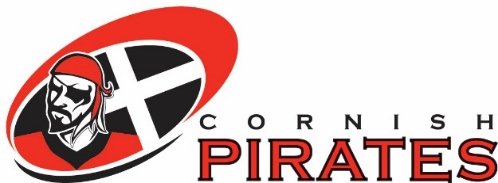 Match Day Coaching Clinic Application Form:Saturday 28/10/23 v Bedford Blues (KO 14:30) PLEASE ARRIVED CHANGED!• Pre-match coaching session (60 mins)• Child’s match day ticket• Guard of honour as the players run out• Half time game/pitch walk • Access to players for autographs  = £15 per childWhat I need to bring:Boots, plenty of water, appropriate rugby kit and wet/sunny weather clothing.Drop off between: 12:50-13:00 Collection: 16:15 Child’s Name: ……………………………………………………  Age Group (for the 2023-24 season) U............Parent/Guardian Contact Number:…………………………….Parent/Guardian Email Address:...................................Collection Password.......................................................Any relevant health problems, food allergies or medical issues?  ….............................................…….…..........................................................................I also consent to the Cornish Pirates taking photographs of my child in coaching sessions, for community and promotional purposes only:  Yes / NoData Protection Consent: By completing and submitting this form you are consenting to Cornish Pirates holding your data and you will be added to our newsletter/mailing list. Payment Method:    The cost per child is £15 – to be made by telephone to Sue Read at the Ticket Office (01736-331961 open Mon-Fri 9am to 12 noon).Note – An application form MUST be completed and sent to community@cornish-pirates.com  (Refunds only issued if Cornish Pirates cancel the entire course).Parent/Guardian Electronic Signature: …………………………….    Date:  